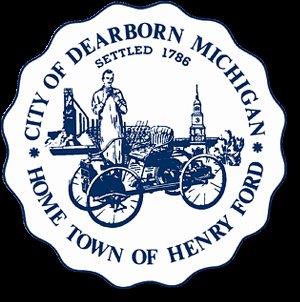 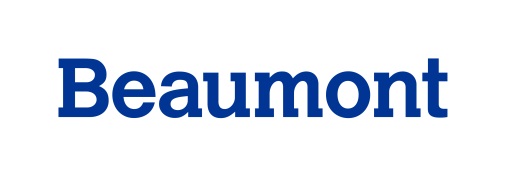 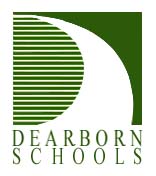 Healthy DearbornMay 17, 2016Minutes
Meeting attendees:  Sanae Abbas, Zahra Abbas, Ali Almaklani , Lila Amen, Dennis Archambault, Debby Arko, Mary Baker, Steven Barr, Maryanne Bartles, Toni Battle, Tracy Besek, Sophie Blaharski, Rachelle Bonelli, Chris Burkhalter, Pattie Burns, Danene Charles, Colleen Cooper, Jennifer Dickey, Sara Doyle, Paul Draus, Teresa Duhl, Imad Elbgal, Margaret FeistelPat Flinn, Lyndsey Hage, Tim Harrison, Jackie Lovejoy, Angela Kulka, Erica Lyght, Cynthia Mason, Chris Mayer, Deanne Murphy, David Mustonen, David Norwood, Kate Pepin, Mary Petlichkoff, Carmel Price, Caira Prince, Betty Priskorn, Erin Reas, Waddah Saeed, Mike Sareini, Glenn Savarese, Lois Sczomak, Deb Seder, Dan Spatafora, Jim Thorpe, Laura Vela-Wolan, EmmaJean Woodyard. 
Special Guests: City of Dearborn Mayor Jack O’Reilly, Jr. and Dearborn Public School Superintendent Glenn Maleyko Introductions were made.Betty Priskorn updated the coalition on the progress of the Community Health Needs Assessment for all eight Beaumont Hospitals.  Remarks from Mayor John B. O’Reilly, Jr, and School Superintendent Glenn Maleyko:Glenn Maleyko , Dearborn Schools Superintendent spoke about how he believes the students should be involved in healthy  initiatives in the schools.The grant-funded Safe Routes to School program will be launched in five schools.Recess policies need to reinforce the importance of getting students outside.Teachers and staff to be role model for the youths.Mayor O’Reilly of Dearborn asked that everyone get the word out about the Dearborn Homecoming which has a Healthy Dearborn theme.   Among many other events, there will be a 5-k run, kayaking, bike ride and nutrition tables throughout.  Shuttles, buses, and free parking will be provided.   There will be two shuttles to pick up families from two schools in order to increase access for families from East Dearborn.  There is a charge for parking in the homecoming area.   The City is working on getting bike racks.Nonprofits of Dearborn receive the revenue from Homecoming.An important initiative, “Womb to 8 Years Old” takes place in schools.Strategic Plan Objectives, Action Steps & Timeline:Much progress has been made by coalition members; in just 7 months, for a total of 6 hours, members have completed: environmental scan; SWOT analysis; vision statement; mission statement; tagline; 5 Action Teams; Action Team goals; Action Team objectives!Action Team Action Plans continue to be developed.  The goal is to complete the Strategic Plan by July.  It can be done!Action Teams : Each Action Team was directed to assign (or members can self-nominate) a “champion” or leader for each of their team objectives.  Each champion can then work with a few other action team members to develop and complete their action plan for that specific objective.  This may help with developing the plan since it is a smaller group of people working on it. Announcements:Healthy Dearborn Flyer was distributed to the coalition; revisions are still being made.A new student intern, Lyndsey Hage, was introduced.  She is a Master’s in Public Health student from Michigan State University and will work with Healthy Dearborn through May and June.Information on upcoming diabetes prevention classes was distributed.Park Clean-Up:  “Friends of Summer Stephens Pool” will be having a cleanup day on May 21 at 9 a.m. to 1 p.m.35th Symphony Home Tour on May 21st at 10 a.m. to 5 p.m.  For tickets:  HomeTours@dearbornsymphony.orgFuture Meeting Dates:Tuesday, June 28th at 15500 Lundy Parkway, Dearborn 48126, Mackinaw RoomTuesday, July 19th at University of Michigan-Dearborn Environmental Interpretive Center – 4901 Evergreen Rd, Dearborn (umd-eicenter@umich.edu)Healthy Dearborn is a community united to promote a healthier tomorrow! 

Our Vision:  Dearborn, a thriving, diverse community, will fully embrace a unified culture of health where everyone enjoys whole health (mind, body, spirit), with equal access to healthy foods, health care, green space and opportunities for safe, active living.Our Mission:  We will create valuable opportunities for people in Dearborn to practice healthy lifestyles by enriching their minds, nurturing their bodies, and revitalizing their spirit.